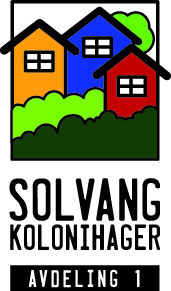 Mandat for aktivitetskomiteenSolvang kolonihager avdeling 1Komitéen er nedsatt i henhold til vedtektene for kolonihageforeninger § 7. Medlemmene velges av årsmøtet for en periode på 2 år og arbeider på oppdrag fra styret. Komitéen skal ha en leder som ivaretar den løpende kontakten med styret.Komiteens formål er å bidra til store og små samlinger og aktiviteter for kolonistene så som:Gjennomføring av St.Hansfest Eventuelt andre tiltak komiteen selv bestemmerBudsjett og større utgifter til enkeltarrangementer skal avklares med styretKomiteen kan hente inn den hjelpen den trenger fra andre kolonisterKomiteen står fritt til å bruke Huset og hagens fellesområder til små og store arrangementer over et bredt spekter som er åpne for alle kolonister Bruk av Huset avtales innen angitt dato med den som er utleieansvarlig i hagen slik at det ikke kolliderer med utleieavtaler som er gjortKomiteen benytter VIPPS som betalingsmiddel og dokumenterte utlegg refunderes av regnskapsansvarlig. Komiteleder leverer regnskapsoversikt til styret etter endt sesong. Aktivitetskomiteen får tilgang til det påmeldingssystemet som styret til enhver tid benytter seg av.